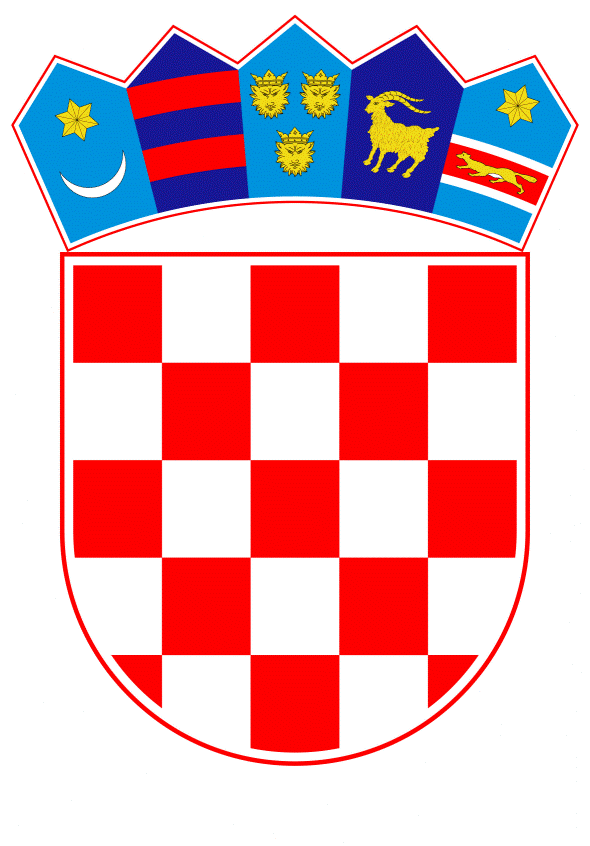 VLADA REPUBLIKE HRVATSKEZagreb, 28. svibnja 2021.______________________________________________________________________________________________________________________________________________________________________________________________________________________________Prijedlog		Na temelju članka 31. stavka 2. Zakona o Vladi Republike Hrvatske („Narodne novine“, br. 150/11., 119/14., 93/16. i 116/18.), Vlada Republike Hrvatske je na sjednici održanoj ______________ donijelaO D L U K Uo imenovanju nacionalne kontakt točke za program Europske unije„Građani, jednakost, prava i vrijednosti“I.		Ured za udruge imenuje se nacionalnom kontakt točkom programa Europske unije „Građani, jednakost, prava i vrijednosti“ (u daljnjem tekstu: Program), za programsko razdoblje od 2021. do 2027.II.		U pripremi i provedbi Programa Ured za udruge, kao nacionalna kontakt točka, koordinirat će provedbu Programa u Republici Hrvatskoj. Zadaća je nacionalne kontakt točke pružanje sustavne podrške svim prijaviteljima na natječaje Programa, korisnicima i partnerima na projektima financiranima u sklopu Programa, te informiranje i izobrazba svih potencijalnih korisnika o mogućnostima koje ovaj Program donosi udrugama, organizacijama civilnoga društva te jedinicama lokalne i područne (regionalne) samouprave u Republici Hrvatskoj, kao i jačanje vidljivosti Programa u Republici Hrvatskoj.III.		U radu Programskog odbora Programa sudjeluje ravnatelj Ureda za udruge.IV.		Sredstva za sufinanciranje radnog programa nacionalne kontakt točke osigurana su na proračunskim pozicijama Ureda za udruge.V.		Ova Odluka stupa na snagu danom donošenja.KLASA:URBROJ:Zagreb,	PREDSJEDNIK	mr. sc. Andrej PlenkovićOBRAZLOŽENJEProgram Unije „Građani, jednakost, prava i vrijednosti“ (dalje: Program) sljednik je centraliziranog programa Unije „Europa za građane“ (Europe for Citizens), programa „Prava, jednakost i građanstvo“ (Rights, Equality and Citizenship) i Daphne programa za razdoblje od 2021. do 2027. godine koji omogućava provedbu niza aktivnosti koje pridonose suradnji među zemljama sudionicama Programa u različitim područjima vezanima uz zajedničke politike. Iako je Prijedlog Uredbe Europskog parlamenta i Vijeća o uspostavi programa Građani, jednakost, prava i vrijednosti za razdoblje 2021.-2027. usvojen 28. travnja (objavljen 5. svibnja 2021. godine u Službenom listu EU L 156), preko Predstavništva Europske komisije u Bruxellesu, Ured za udruge je u veljači od gđe Salle Saastamonen, v.d. Generalne direktorice Glavne uprave za pravosuđe i zaštitu potrošača zaprimio pozivno pismo i smjernice za određivanje nacionalnih kontakt točaka Programa u državama članicama.U smjernicama Europska komisija predlaže da i u sljedećem programskom razdoblju tu ulogu ima institucija koja ima iskustva u provedbi natječaja financiranih iz EU izvora, dobro poznaje teme Programa (aktivno europsko građanstvo, bratimljenje i umrežavanje gradova, promicanje temeljnih vrijednosti EU zajamčenih čl. 2 TFEU), s dodatnom naznakom da prednost ima institucija koja je prethodno obavljala funkciju kontakt točke za jedan od ranije spomenutih programa. Tijekom proteklih četrnaest godina, temeljem Odluke Vlade Republike Hrvatske iz 2007. i 2013. godine, Ured za udruge Vlade Republike Hrvatske bio je odgovoran za provedbu programa „Europa za građane“ za dva programska razdoblja (2007.-2013. i 2014.-2020.). U tom svojstvu, Ured je sufinancirao provedbu Radnog programa Nacionalne kontakt točke, temeljem obveza preuzetih ugovorom s Europskom komisijom. Zadaća Nacionalne kontakt točke bila je informiranje i educiranje o programu „Europa za građane“, jačanje vidljivosti Programa te sustavno pružanje tehničke podrške prijaviteljima i provoditeljima projekata ugovorenih u sklopu Programa. U sklopu aktivnosti kao Nacionalne kontakt točke, u razdoblju od 2014.-2020. godine, Ured za udruge informirao je 5.190 sudionika, a o samoj uspješnosti sudjelovanja Republike Hrvatske u prethodnom programu Europa za građane koji njeguje načelo ravnomjerne geografske zastupljenosti, svjedoči i podatak da je od 34 zemlje sudionice, Hrvatska bila deseta zemlja po broju prijava i deveta po broju odobrenih projekata. Budući da su udruge i druge organizacije civilnoga društva među glavnim korisnicima i partnerima u provedbi ovog Programa, a imajući u vidu izrazito uspješne rezultate provedbe programa „Europa za građane“ u Republici Hrvatskoj u protekla dva financijska razdoblja, Ured za udruge je u prijedlogu proračuna za 2021.-2023. godinu, rezervirao potrebna sredstava za ulogu Kontakt točke u provedbi ovog Programa, a prijedlog obrasca za procjenu fiskalnog učinka dostavljen je Ministarstvu financija. Kao i u dosadašnjoj praksi, predlaže se da ravnatelj/ica Ureda Vlade RH za udruge nastavi sudjelovati u radu Programskog odbora programa „Građani, jednakost, prava i vrijednosti“, kao predstavnik Nacionalne kontakt točke.Točkom I. ove Odluke imenuje se Ured za udruge Vlade Republike Hrvatske Nacionalnom kontakt točkom za program Unije „Građani, jednakost, prava i vrijednosti“.Točkom II. pojašnjavaju se zadaće Nacionalne kontakt točke.Točkom III. predviđa se sudjelovanje ravnateljice Ureda za udruge Vlade Republike Hrvatske u Programskom odboru.Točkom IV. uređuje se da će se sredstva za sufinanciranje radnog programa Nacionalne kontakt točke programa Unije „Građani, jednakost, prava i vrijednosti“ osiguravati u proračunu Ureda za udruge Vlade Republike Hrvatske.Točkom V. utvrđuje se stupanje na snagu ove Odluke.Predlagatelj:Ured za udrugePredmet:Prijedlog odluke o imenovanju nacionalne kontakt točke za program Europske unije „Građani, jednakost, prava i vrijednosti“